Przetarg nieograniczony – PZD/DZ/prz/10/11„Dostawa w formie leasingu finansowego 
fabrycznie nowego recyklera – wersja III”Pytanie nr 1W związku z postępowaniem przetargowym na dostawę fabrycznie nowego recyklera 
w formie leasingu finansowego proszę o udostępnienie koniecznych do sporządzenia oferty dokumentów, a mianowicie:Dokumenty rejestrowe beneficjenta leasingu:KRS, pozwolenie na działalność, zarejestrowany statut lub inny dokument potwierdzający rejestrację,NIP – dokument potwierdzający nadanie numeru identyfikacji podatkowej,REGON – zaświadczenie o numerze identyfikacyjnym;Dokumenty finansowe, bilans lub sprawozdanie finansowe za 2010 rok i za pierwsze półrocze 2011 r.Odpowiedź nr 1Środki, jakie Zamawiający zamierza przeznaczyć na finansowanie zamówienia zgodnie 
z zapisami ustawy z dnia 27 sierpnia 2009 r. o finansach publicznych (Dz. U. z 2009 r., 
Nr 157, poz. 1240 z późn. zm.) zabezpieczone są w budżecie Powiatu protokołem Nr 24/2011 z posiedzenia Zarządu Powiatu z dnia 12 lipca 2011 r. dla potrzeb PZD na zakup w formie leasingu finansowego nowego recyklera ze spłatą rat leasingowych przez trzy lata.Dokumenty rejestrowe beneficjenta leasingu:Uchwała Nr VII/34/99 Rady Powiatu w Sochaczewie z dnia 14 maja 1999 r. 
w sprawie utworzenia Powiatowego Zarządu Dróg w Sochaczewie – w załączeniu,Uchwała Nr LI/232/2066 Rady Powiatu w Sochaczewie z dnia 25 października 2006 r. w sprawie statutu Powiatowego Zarządu Dróg w Sochaczewie – dostępna na stronie internetowej:   www.pzd.sochaczew-powiat.bip.org.pl Decyzja w sprawie nadania Numeru Identyfikacji Podatkowej – w załączeniu,Zaświadczenie o numerze identyfikacyjnym REGON – w załączeniu;Zamawiający udostępni przedmiotowe dokumenty, po wyborze najkorzystniejszej oferty, przed podpisaniem umowy leasingowej. 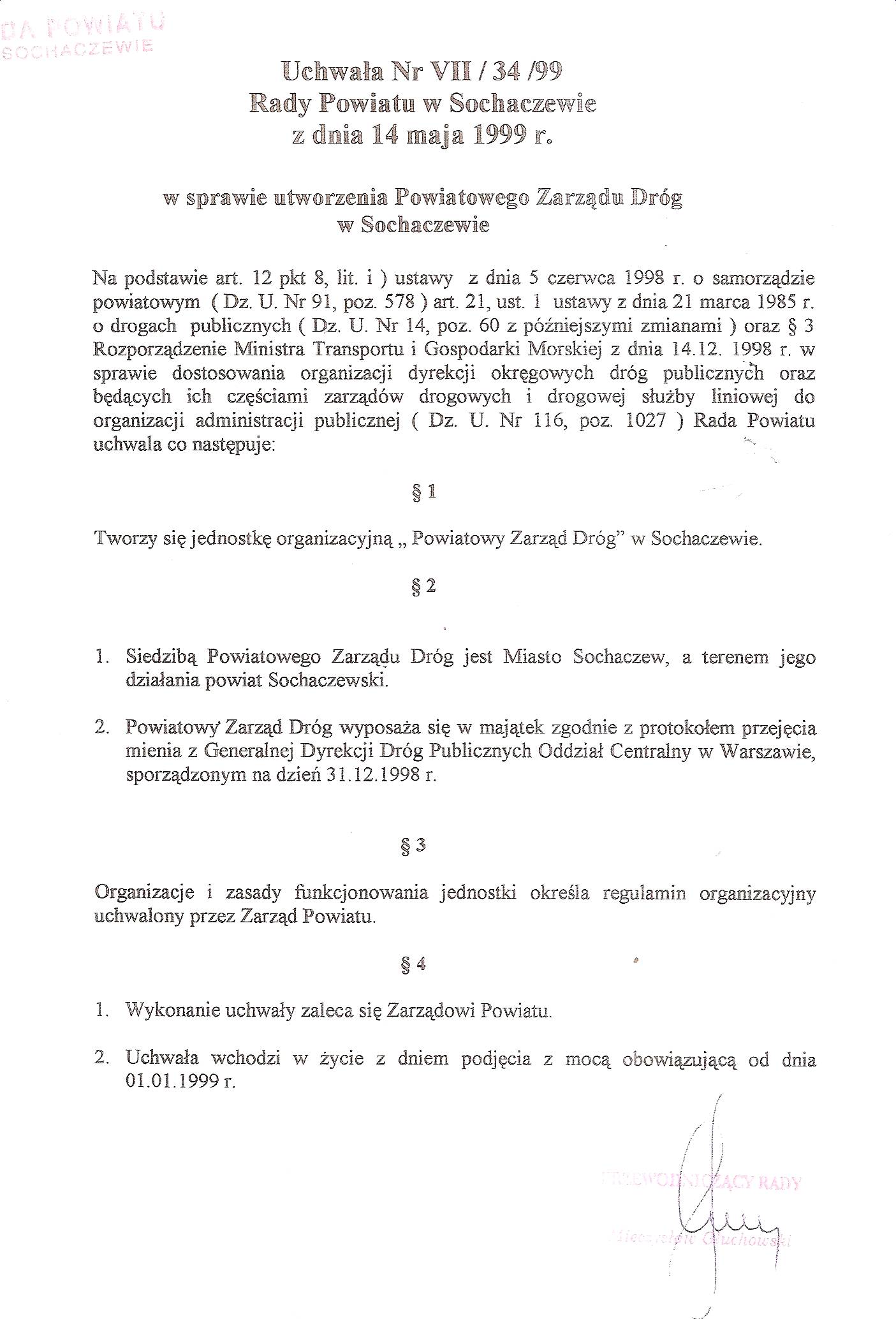 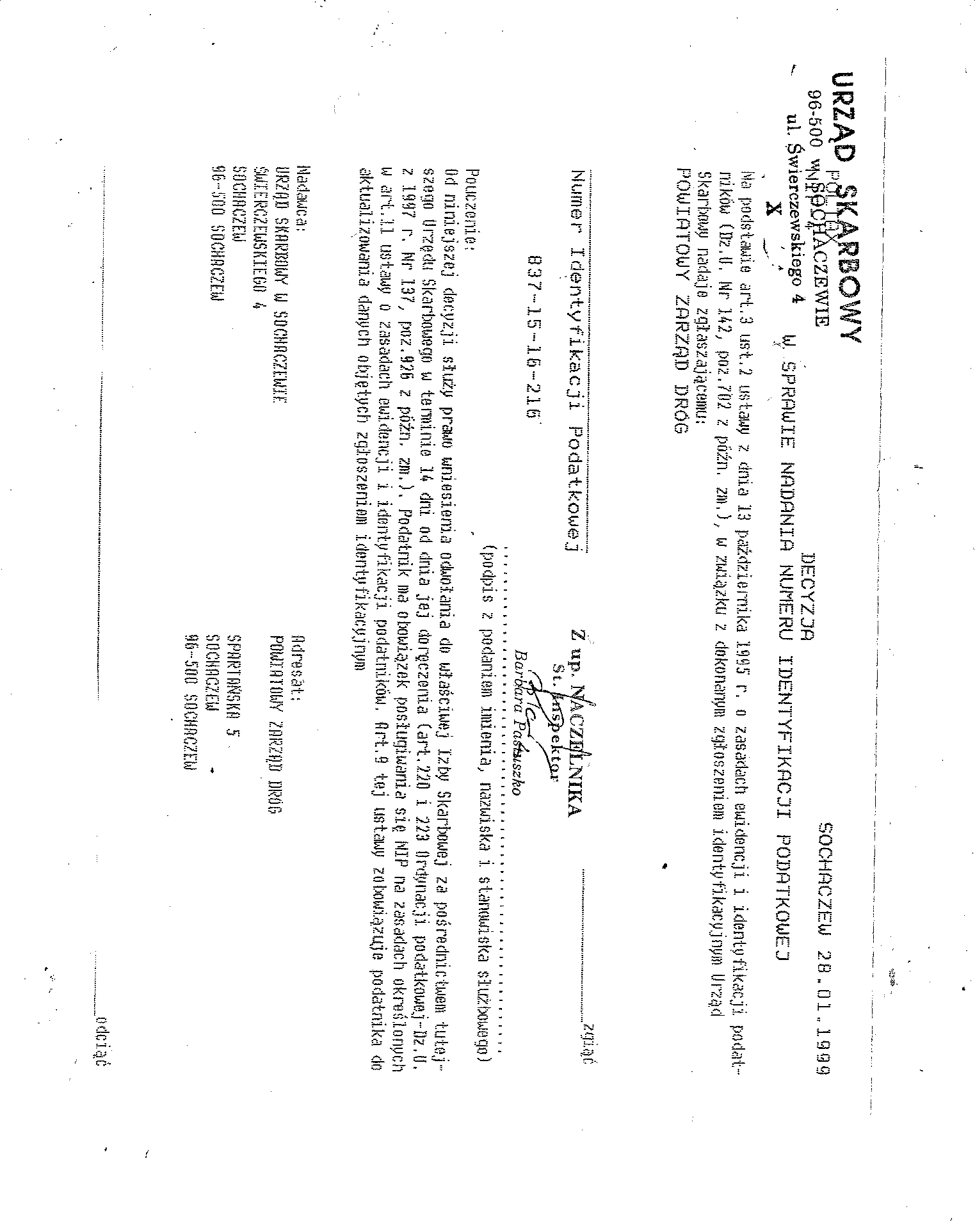 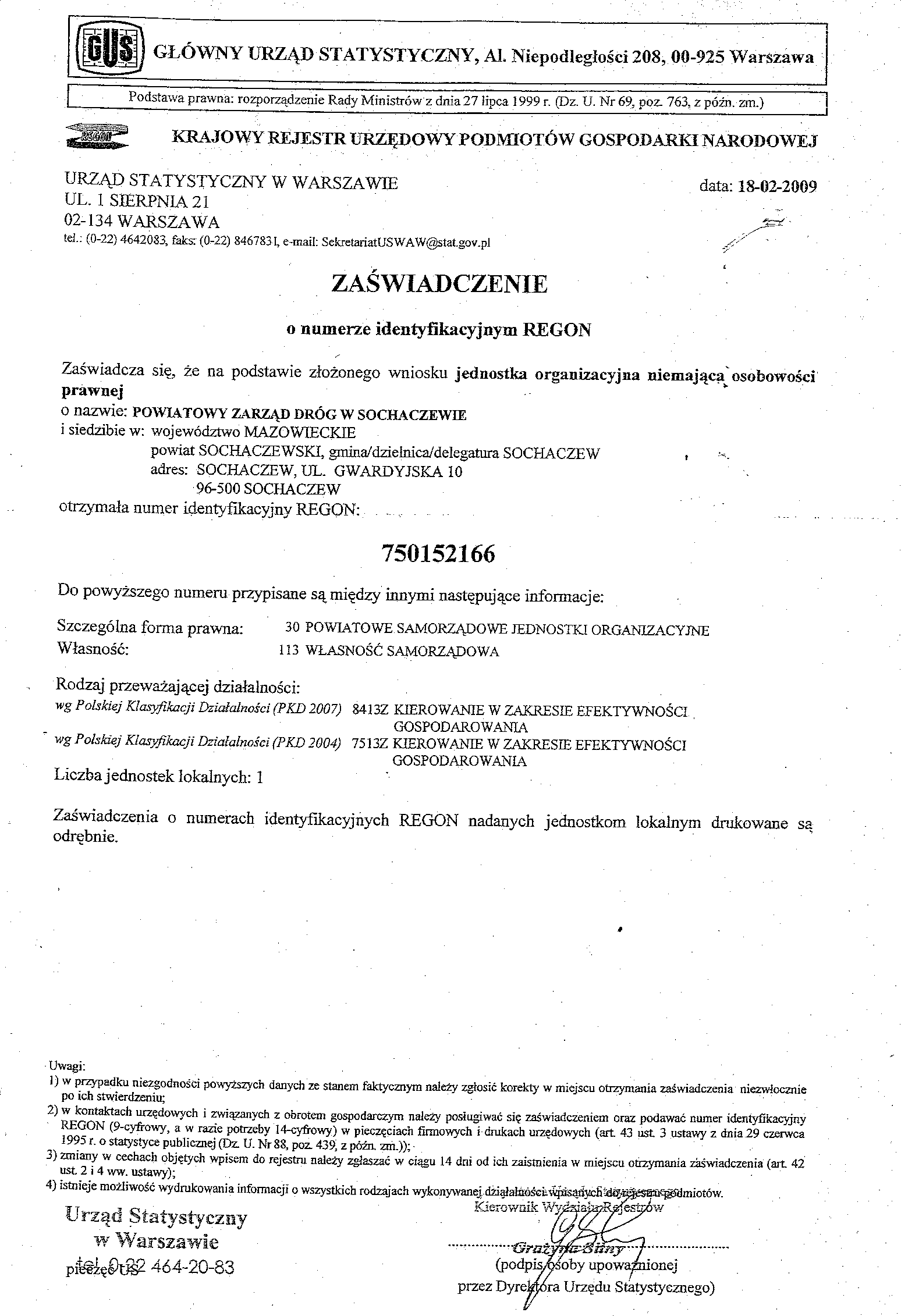 